PERSBERICHT 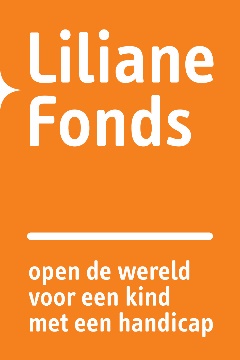 ’s-Hertogenbosch, 10 juni 2022Liliane Fonds bouwt de toekomst van de revalidatiezorg in Kameroen
Nieuw multifunctioneel centrum brengt excellente zorgopleidingen onder een dakKinderen en jongeren met een handicap in Kameroen toegang bieden tot excellente revalidatiezorg. Met dat doel bouwen het Liliane Fonds en zijn partner Cameroon Baptist Church Health Services (CBCHS) en met financiële steun van AFAS Foundation, nu aan de toekomst van de revalidatiezorg in Kameroen.Letterlijk bouwen, want deze week startten de partners hun gezamenlijke project Opleidingskompas, dat de bouw behelst van een multifunctioneel opleidingscentrum voor excellente opleidingen voor zorg- en revalidatieprofessionals in Kameroen. Het centrum, plus een hostel voor studenten, wordt gebouwd in Mutengene, in het westen van Kameroen.Primeur
Dit centrum, een primeur voor Kameroen en met uitstraling naar de omliggende Afrikaanse regio, biedt vanaf oktober 2024 onderdak aan de opleidingen voor revalidatiezorg die de partners gezamenlijk ontwikkelen via het ambitieuze project Zorgkompas. Het betreft opleidingen voor ergotherapie, fysiotherapie en community based rehabilition-zorgverleners.Het doel van Zorgkompas en Opleidingskompas is dat ieder kind en elke jongere met een beperking in Kameroen, ook de allerarmsten, een zo hoog mogelijke kwaliteit van leven heeft.Groot tekort aan goede zorg
Daarvoor is een stevige kwaliteitsimpuls in de revalidatiezorg in Kameroen nodig, want het land kampt met een groot tekort aan kwalitatief goede revalidatiezorg, zoals meer landen in de regio. Uit onderzoek door de World Confederation of Physiotherapy blijkt dat er in Kameroen slechts 250 fysiotherapeuten zijn, dat is 1 fysiotherapeut per 40.000 inwoners. Het land telt ongeveer 28 miljoen inwoners, van wie er naar schatting 3,9 miljoen een beperking hebben.Uit onderzoek door het Liliane Fonds werd bovendien duidelijk dat de opleiding tot fysiotherapie ver beneden de maat is en er geen formele opleiding bestond voor de andere revalidatieberoepen. De kwaliteit en beschikbaarheid van revalidatiezorg in Kameroen is dan ook zwaar ontoereikend.Duurzame kwaliteitsimpuls
Via Zorgkompas geven de partners de revalidatiezorg in Kameroen een ongekende, duurzame impuls door het aantal en de kwaliteit van de revalidatieprofessionals te vergroten. Om dit doel te behalen zijn met steun van AFAS Foundation en in samenwerking met gekwalificeerde consultants uit Zimbabwe, Zuid-Afrika, Oeganda, Nederland, en van de World Federation of Ergotherapie (WFOT) revalidatieopleidingen van hoge kwaliteit ontwikkeld die aan de internationaal geldende kwaliteitsnormen voldoen.Anneke Donker (Manager Internationale partnerschappen en programma’s, Liliane Fonds):
“De bouw van dit nieuwe opleidingscentrum brengt het doel van Zorgkompas dichterbij: excellentie bereiken in revalidatiezorg voor kinderen en jongeren met een beperking. Want excellente vakopleidingen leiden tot excellente professionals, die excellente zorg realiseren.”NOOT VOOR DE REDACTIE, NIET VOOR PUBLICATIE:
Voor meer informatie over Opleidingskompas en/of voor beeldmateriaal:
Liliane Fonds
Chiara Beltramini
073-5189420 | cbeltramini@lilianefonds.nl
www.lilianefonds.nl